CITTA’ di  AIROLA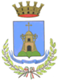 Provincia di BeneventoServizio EntrateDENUNCIA PER L’APPLICAZIONE DEL TRIBUTO COMUNALE SUI RIFIUTI( Legge 147/2013 – Art. 1 commi 641 a 668)TARI	- UTENZE DOMESTICHE  NUOVA OCCUPAZIONE	  CESSAZIONE	 VARIAZIONEDATI  DELLA PERSONA FISICACognome 	Nome  	Nato/a  a   	Prov.  	il	 	/ 	/ 	Codice Fiscale 	Residente a 	Prov.  	in via/piazza 	n. 	tel.  	e-mail 	PEC   	DICHIARA di detenere/occupare i seguenti locali ed aree in Airola:(*) indicare la data di inizio del contratto di affitto o del rogito o, se differente, la data dalla quale si è avuta la disponibilità dei localiTitolo dell’occupazione: Proprietà	 Locazione	 Usufrutto	 Altro (specificare) 	 Proprietario dell’immobile: 				Allegare: Contratto di fitto o rogito o visura catastale. numero occupanti	 cognome e nome occupanti ______________________________________________________________                                                   _______________________________________________________________                                                             _______________________________________________________________                                                          _______________________________________________________________ di cessare l’occupazione/detenzione dei seguenti locali ed aree in Airola:(*) indicare la data di fine contratto di affitto o del rogito o, se successiva, la data di consegna chiaviTitolo dell’occupazione: Proprietà	 Locazione	 Usufrutto	 Altro (specificare) 	 Proprietario dell’immobile:   				 di variare relativamente ai locali ed aree sotto indicati: superficie da mq 		a mq   	 destinazione d’uso  da 	a   	 dati catastali da 	a    	(*) indicare la data di fine contratto di affitto o del rogito o, se successiva, la data di consegna chiaviTitolo dell’occupazione: Proprietà	 Locazione	 Usufrutto	 Altro (specificare) 	 Proprietario dell’immobile:   				 di variare i seguenti dati: numero occupanti da 		a 	  a far data dal _____________________ cognome e nome occupanti ______________________________________________________________                                                   _______________________________________________________________                                                             _______________________________________________________________                                                          _______________________________________________________________RICHIEDENon tassabilità temporanea: a tal fine dichiara che i locali sopra indicati sono:alloggi inutilizzati, PRIVI di tutte le utenze e servizi di rete, oltre che VUOTI di persone, mobili e cose (allegare documentazione chiusura utenze)immobili in oggettive condizioni di non utilizzo in quanto INAGIBILI o INABITABILI, purché di fatto non utilizzati, o oggetto di lavori di ristrutturazione, restauro o risanamento conservativo in seguito al rilascio di licenze, permessi, concessioni o autorizzazioni (allegare documentazione).Riduzione iscrizione aire (residenza per più di sei mesi all'anno): dichiara a tal fine di non cedere l’alloggio in locazione o in comodato.Riduzione per uso discontinuo (per più di sei mesi all'anno): a tal fine dichiara _____________________________________________________________________________________________________________________________________________________________________________________________________________________________________________________________________________________________________________________________________________________________Allegare documentazione idonea a dimostrare l’uso discontinuo dei locali (es. Contratto di fitto, contratto di lavoro).  Riduzione per portatori di Handicap (L.104/92): a tal fine dichiara ______________________________________________________________________________________________________________Allegare certificazione dello stato di Handicap (L.104/92).Note: ________________________________________________________________________________	Allega:  	Data 		Firma del dichiarante	 	La denuncia, compilata in tutte le sue parti, datata e firmata, va inviata:per posta al Comune di Airola - Servizio Entrate – Corso Giacomo Matteotti n. 6 - 82011oppure via e-mail a tributi@comune.airola.bn.itoppure consegnata presso lo sportello di Corso Giacomo Matteotti n. 6 - il martedì e il giovedì dalle 8,45 - 12,30 e dalle 16.30 alle 18.30Per informazioni e appuntamenti contattare i seguenti numeri: Centralino 0823/711844 – Ufficio Tributi 0823/715565.MODELLO DI DELEGAIl/la sottoscritto/a    	DELEGAil/la sig./ra  			 nato/a a 	il 	residente a   		in via/piazza 	n. 	Carta d’identità/documento n.  	Codice fiscale 	in qualità di (1)  	 ad effettuare (2)   		 E’ obbligatorio allegare fotocopia del documento d’identità del delegante a convalida della firmaData _________________Firma del dichiarante  	(1)	segnalare rapporto di parentela/amicizia/lavorativo/carica sociale(2)	nuova utenza, cessazione, variazioneTrattamento dati personaliAi sensi e per gli effetti del Regolamento 679/2016/UE “General Data Protection Regulation” e del vigente Regolamento comunale per l’attuazione del Regolamento UE 2016/679 relativo alla protezione delle persone fisiche con riguardo al trattamento dei dati personali approvato con delibera di Consiglio Comunale n. 43 del 20/12/2018, informiamo che il Comune di Airola tratta i dati personali a Lei riferiti.Il Comune di Airola, in qualità di Titolare del trattamento, garantisce che il trattamento dei suoi dati personali si svolgerà nel rispetto dei diritti e delle libertà fondamentali, nonché della sua dignità, con particolare riferimento alla riservatezza, all’identità personale e al diritto alla protezione dei dati personali. L’informativa completa, comprensiva di tutti i contenuti di cui all’articolo 13 del Regolamento 679/2016/UE è presente sul sito web del Comune e a disposizione in modalità analogica presso gli uffici dell’Ente.Data _________________	Firma del dichiarante  	INDIRIZZOCATFOGLIOMAPPALE/PARTICELLASUBMQDATA (*)DESTINAZIONE D’USOINDIRIZZOCATFOGLIOMAPPALE/PARTICELLASUBMQDATA (*)DESTINAZIONE D’USOINDIRIZZOCATFOGLIOMAPPALE/PARTICELLASUBMQDATA (*)DESTINAZIONE D’USO